   MODELLO DI PIANIFICAZIONE ORARIA GIORNALIERA                             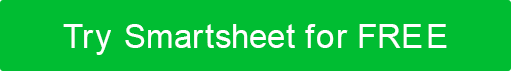 DISCONOSCIMENTOTutti gli articoli, i modelli o le informazioni fornite da Smartsheet sul sito Web sono solo di riferimento. Mentre ci sforziamo di mantenere le informazioni aggiornate e corrette, non rilasciamo dichiarazioni o garanzie di alcun tipo, esplicite o implicite, circa la completezza, l'accuratezza, l'affidabilità, l'idoneità o la disponibilità in relazione al sito Web o alle informazioni, agli articoli, ai modelli o alla grafica correlata contenuti nel sito Web. Qualsiasi affidamento che fai su tali informazioni è quindi strettamente a tuo rischio.DATTEROOREATTIVITÀNOTECOMPLETO05:0006:0007:0008:0009:0010:0011:0012:0013:0014:0015:0016:0017:0018:0019:00ore 20:00ORE 21:0022:00